¿Dónde está Cristo en Proverbios?Bosquejo de estudio para el libro de ProverbiosProverbios 1-9 – Sabiduría de Salomón para el hombre jovenProverbios 10-29 – Proverbios independientes de SalomónCapítulos 10-24: Los proverbios de SalomónCapítulos 25-29: Los proverbios de Salomón,    coleccionados por EzequíasProverbios 30-31 – Proverbios no salomónicosCapítulo 30: Las palabras de AgurCapítulo 31: Las palabras de Lemuel,                                             que le enseñó su madre.Primera edición en español: 2019Copyright © 2019 por 9Marks para esta versión españolaSeminario Básico—Panorama del A.T.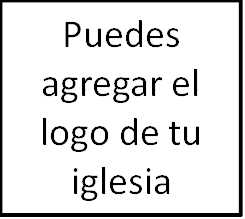 Clase 13: «La sabiduría del rey de Dios»Los ProverbiosContextoContexto históricoSalomón escribió la mayoría de los proverbiosA mediados del siglo X a. C.Instrucciones para un hijoContexto histórico redentorLa sabiduría que el Rey necesita para gobernar al pueblo de Dios Tema La sabiduría es temer al Señor, ser enseñables, y tener la capacidad de vivir piadosamente.La fuente, los medios y el objetivo de la sabiduría es el Señor.  ¿Qué son los proverbios?La mayoría son principios y observaciones generales.Ejemplo: Proverbios 26:27Algunos contienen verdades eternas que siempre se aplican estrictamente.Ejemplo: Proverbios 16:33¿Cómo se interpretan los proverbios? Paralelismos«El sabio de corazón aceptará mandatos, mas el necio charlatán será derribado» – Proverbios 10:8Figuras retóricasResumeAplicaCuatro temas de la sabiduríaContrastes para vivir sabiamente:Contexto para vivir sabiamente:Comunicación para vivir sabiamente:El resultado de la sabiduría: